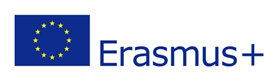 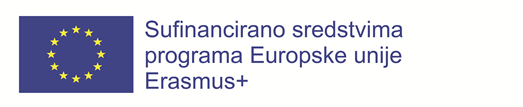 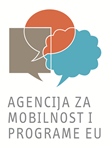 Turizam, poduzetništvo, poljoprivreda – program mobilnosti Erasmus+Učenici Ekonomsko-turističke škole obavili su stručnu praksu na Malti u periodu od 3. do 17.11.2018. u suradnji s organizacijom Paragon Europe.Praksu su obavili u Nacionalnom parku Majjistral Park, Pitkali Market i u udruženju farmera Merill. Kroz praksu učenici su stekli vještine rada u agrarnom turizmu, marketingu i poduzetništvu.Realizacija projekta sastoji se od prezentacije u osnovnim i strukovnim školama, na Danu otvorenih vrata ETŠ u povodu obilježavanja stote obljetnice postojanja škole te kroz suradnju s organizacijama, udrugama i institucijama u Karlovačkoj županiji.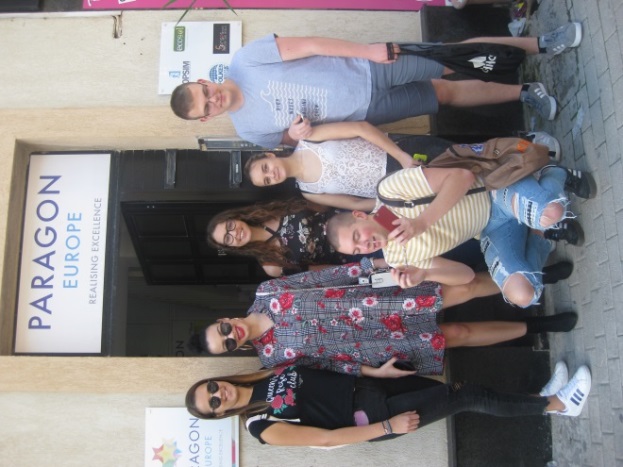 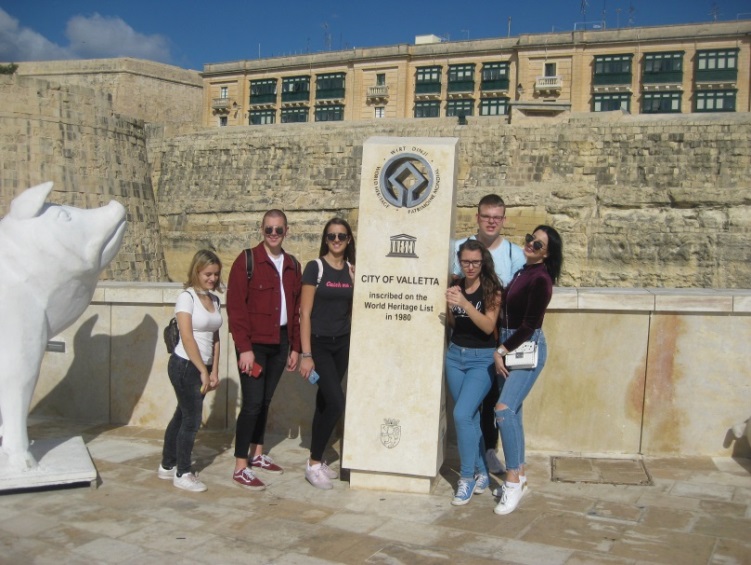 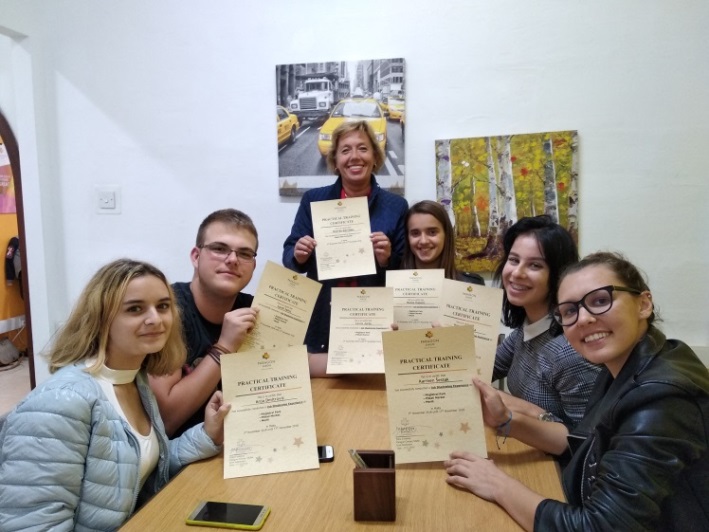 